SIGN-UP SHEET FOR BIBLE STUDY: AT VALLEY COLLEGE	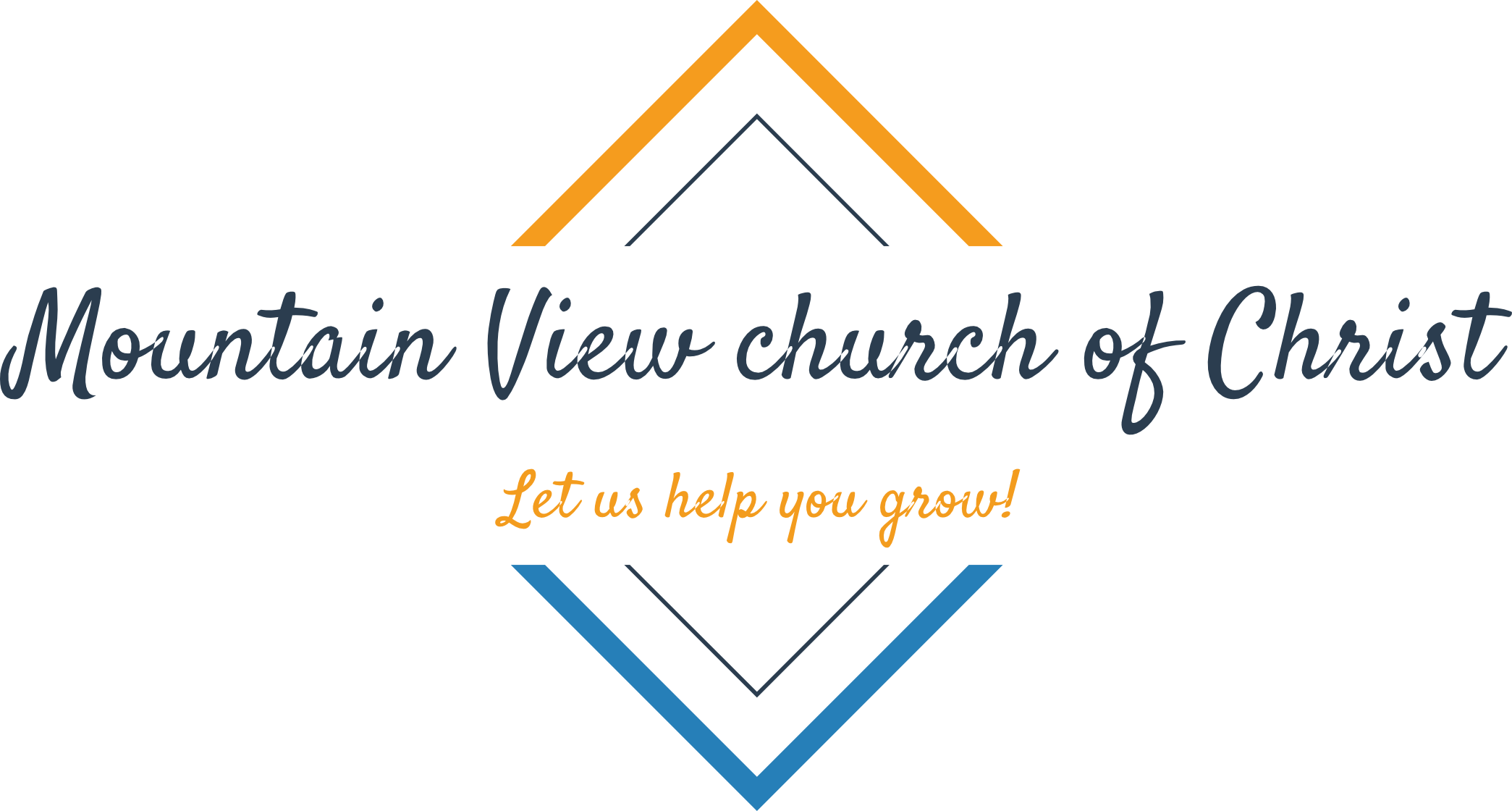 NAMEPHONE BEST TIME AND DAY TO STUDY FOR THE FOLLOWING WEEK (IF POSSIBLE)MEETING PLACE AT VALLEY COLLEGE LIBRARY ENTRANCE  NEED PRAYERSNEED PRAYERSYNYNYNYNYNYNYNYNYNYN